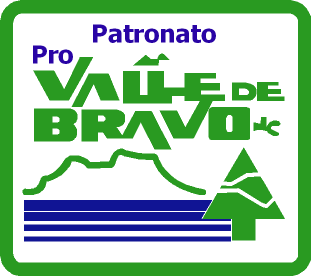 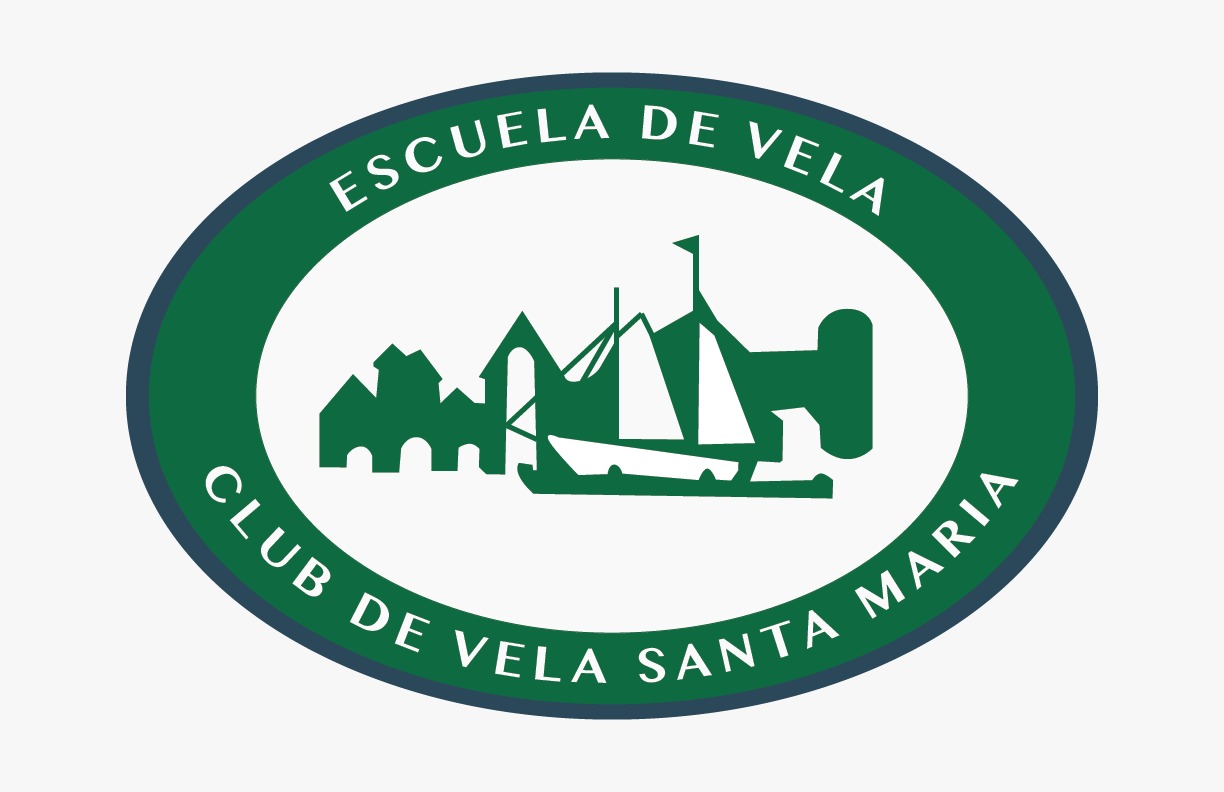 REGATA VUELTA AL LAGO 2022FORMATO DE INSCRIPCIÓN:Datos del Barco:Clase o Modelo:	_________________________________________________________Rating PHRF (opcional): 	________________________________________________Número de Vela:	_________________________________________________________Nombre del Barco:	______________________________________________________Datos del PatrónNombre:	_________________________________________________________Correo Electrónico:	______________________________________________________Teléfono Celular:	_________________________________________________________Club:	_________________________________________________________Datos de la TripulaciónTripulante 1:	_________________________________________________________Tripulante 2:	_________________________________________________________Tripulante 3:	_________________________________________________________Tripulante 4:	_________________________________________________________Tripulante 5:	_________________________________________________________Tripulante 6:	_________________________________________________________Datos de Pago:Costo por Tripulante (incluyendo al patrón):	$330.00Cuota de Inscripción:	____________Forma de pago (marcar con X):	Depósito o transferencia (enviar comprobante):	___	Pago en línea:		___	Efectivo el día del evento:		___Liberación de Responsabilidad:Acepto que yo, mi barco y mi tripulación participamos en la regata Vuelta al Lago 2022 bajo nuestro propio riesgo, por lo que libero al Club de Vela Santa María, y a sus representantes, empleados y oficiales así como a los oficiales del evento, de cualquier responsabilidad por daños materiales, lesiones corporales o muerte vinculada con, o antes de, durante o después de la regata._______________________________________________(nombre y firma del patrón – al imprimir el nombre se da por aceptado)